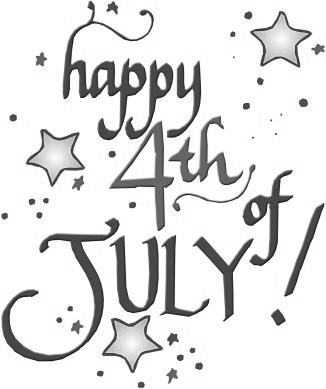 How can you worship with us this Sunday?	*Sunday morning worship is at 10AM on the church’s Facebook page 	(https://www.facebook.com/Covenant-Presbyterian-Church-550292735011302/)	*Go to our website www.prosserpres.org to listen to the sermonIf you are having issues connecting for Sunday’s sermon please call Pastor Paul and he would be glad to help!
Announcements:	*Wednesday Youth Group has moved to 7pm via Zoom	*A quick church survey was emailed with the link or some of you received paper copies-	please take a few minutes to get that filled out as we appreciate your feedback.  If you 	didn’t get either please call Bonnie.	*Our Daily Bread & Upper Room devotionals are in a plastic tote outside the door.	*Youth Sunday School & Promiseland are finished for the seasonWebsite Update:	*We’ve added a Connect tab on the home page for any needs you may have	*We’ve added a Weekly Worship tab on the home page that includes sermons, giving, 	 	   facebook link, study guide, and family worship guide.THANK YOU for your continued financial support to the church!Giving options:* mail your check (we have a secure, locked mailbox)* set up bill pay through your bank* go to our website www.prosserpres.org and look for the giving tab (can use your paypal account or debit/credit card)*if you are on a walk you can drop your check in the secure, locked mailbox (staff will be checking it often)We as staff are available via cellphones:
Paul: 509-303-0765			Jacki: 509-378-9679
Shane: 509-833-8851		Bonnie: 509-832-0682

Staff will be working from home and Bonnie will be checking the office on Wednesday's although we will not be open to the public. Please check our website for updates (www.prosserpres.org) as we are doing our best to keep in communication with our church family.Prayers of the People• To be the Light of Christ• Peace & comfort for the Travaille & DeLuca families• The Dillon Family’s transition• Heather Askew & Jojo’s Sanctuary (Thailand)• Jubilee Ministry-those who seek help • Intergenerational friendships of faith• Men and women who are serving in the military• Westside Church & Bethany Community Church• Renewal in Prosser & the valley• Ashland, Oregon church plant • Youth Team-looking for add’l team members• Leaders in our church, city, country, & world• COVID-19; leaders, front-line workers/responders, and our community • Health & protection for all• Our church leaders as they pray, discuss, and plan what re-opening church looks like for usFaith & Thankfulness for healing/recovery:Dot Starkey (healing)Joyce McFerran (healing)Glenda Miller (healing)Amanda Williams (healing & recovery) Shane Williams (healing & recovery)Jean Wolters (healing)Dorothy Hughes (healing)Greg Goodman (healing)Ida Van Klinken (healing)Eric Harwood (healing)Jazzy Guillen (healing)Cathy Stevens (healing)Steve & Cheryl Ellis (healing & strength)Sofia Martinez (strength & healing)Charlene Ryan (strength & healing)